Allegato 2ALLEGATO 2Domanda per l’accesso al contributo dell’Avviso relativo alla sperimentazione dei Centriper la famiglia ex DGR 5955/2022(in forma di dichiarazione sostitutiva di certificazioni e di atto di notorietà, art. 46 e 47 D.P.R.445/2000)◻Il richiedente dichiara di aver preso visione dell'”Informativa relativa al trattamento deidati personali ai sensi del Regolamento Europeo sulla protezione dei dati personali2016/679 e del D. Lgs. n.196/2003 e del D.lgs. 101/2018”Spett.le ATS InsubriaOggetto: Domanda di accesso al contributo dell’Avviso relativo alla sperimentazione deiCentri per la famiglia ex DGR 5955/2022Denominazione ENTE ____________________________Il/la sottoscritto/a,Cognome e Nomein qualità di Legale rappresentante dell’Ente capofila ______________________, con sedelegale nel Comune di __________________, via________________ CAP,Indirizzo PEC (che ATS utilizzerà per le comunicazioni ufficiali relative al progetto):_____________________________Indirizzo email del/della referente del progetto per le comunicazioni amministrative________________________________DICHIARA◻di essere a conoscenza dei contenuti dell’Avviso e degli allegati e di accettarliintegralmente;1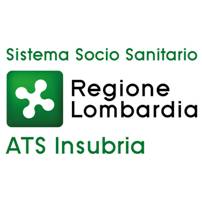 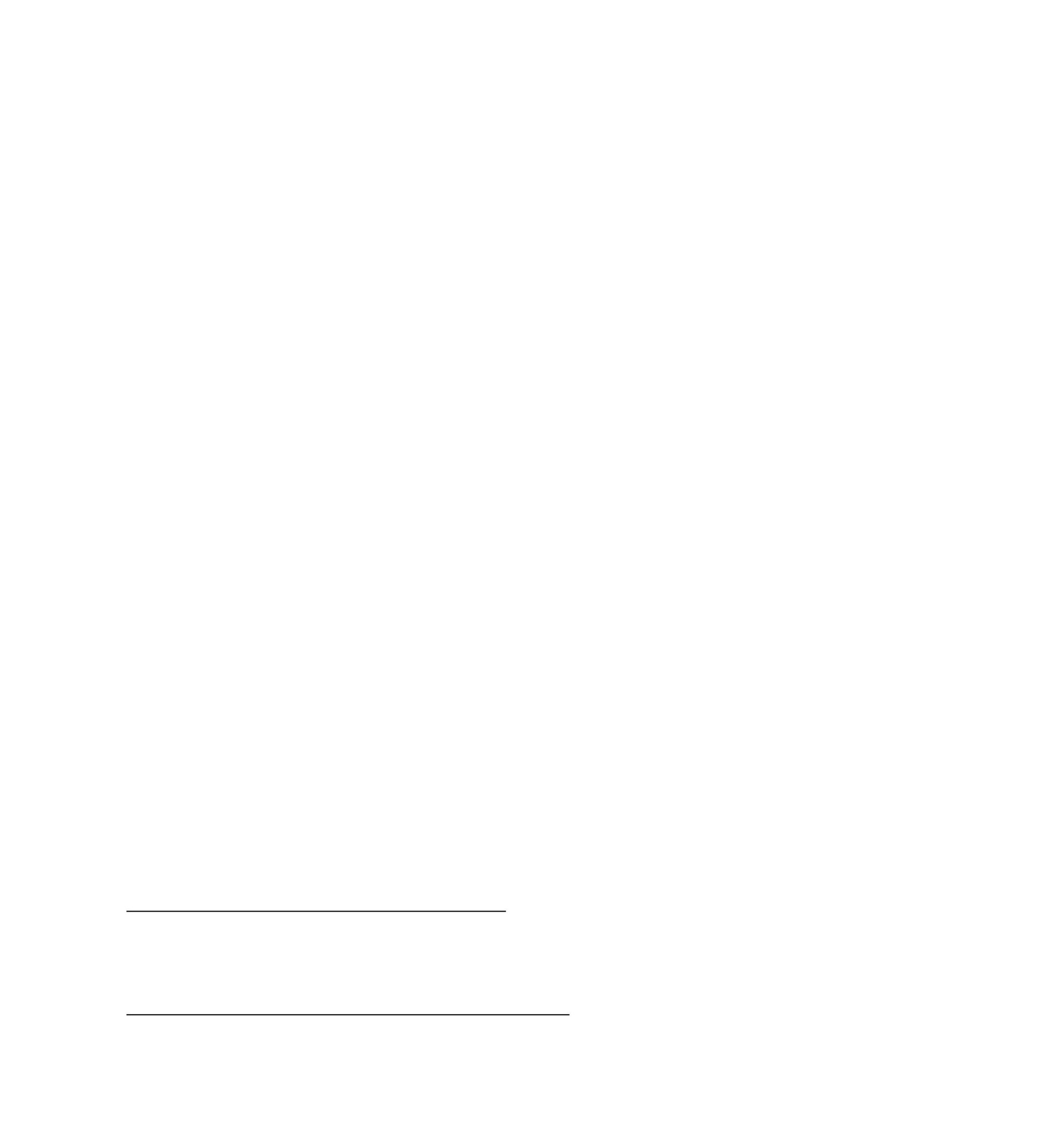 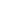 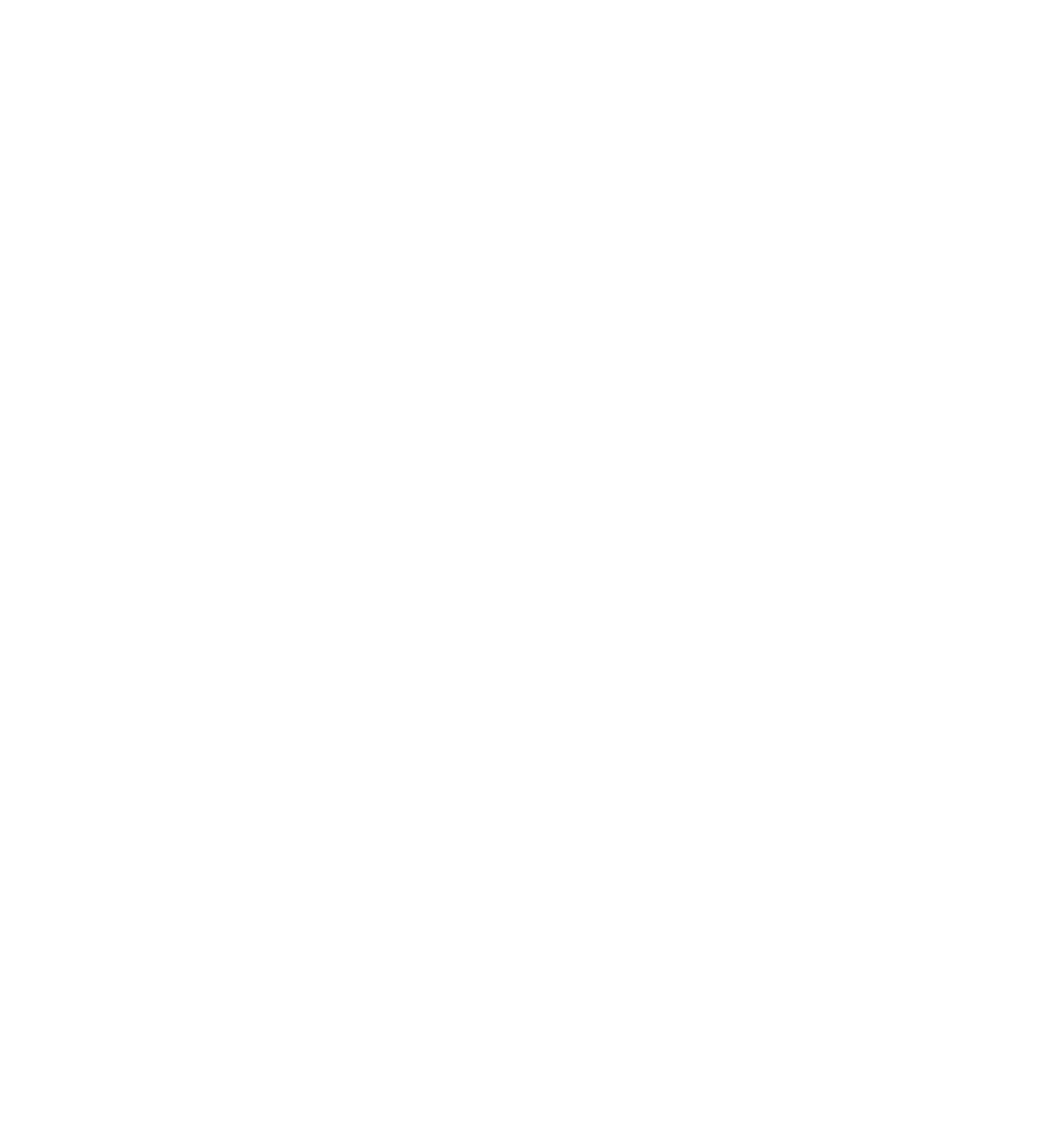 Allegato 2◻di non aver ottenuto, per le azioni del progetto di cui alla presente domanda, alcuncontributo pubblico (europeo, nazionale, regionale, ecc.);di impegnarsi a:123. predisporre un sistema di contabilità separata o una codificazione contabileadeguata per tutte le transazioni relative al progetto;. accettare, durante la realizzazione dell’intervento gli eventuali controlli di ATS odi Regione Lombardia e degli altri organi competenti;. fornire dati e informazioni richiesti ai fini della valutazione dell’intervento oggettodella domanda stessa;◻◻di conservare tutta la documentazione relativa alla realizzazione del progetto pressola seguente sede (indicare indirizzo completo___________________________________________________________________________di rendere tutte le precedenti dichiarazioni ai sensi dell’articolo 47 del D.P.R. 28/12/2000n. 445, e di essere consapevole delle responsabilità penali cui può andare incontro incaso di dichiarazione mendace o di esibizione di atto falso o contenente dati nonrispondenti a verità, ai sensi dell’articolo 76 del D.P.R. 28/12/2000 n. 445CHIEDEche il progetto (inserire titolo) _________________________________________________cosìcome descritto nell’Allegato A.2, con un costo totale previsto pari ad €………………………… e con una spesa ammissibile pari a € …………………………vengaammesso a beneficiare del contributo di €………………………………. garantendo unaquota di cofinanziamento di € ………………………………………….Il Legale Rappresentante o Soggettodelegato alla firmaai sensi dell’art. 38, D.P.R. 445 del 28 dicembre 2000, la dichiarazione è sottoscritta dall’interessato in presenza del dipendente addetto, ovvero sottoscritta ed inviata - insieme alla fotocopia, non autenticata, di un documento di identità del dichiarante – all’ufficio competente. L’Amministrazione si riserva di effettuare controlli, anche a campione, sulla veridicità delle dichiarazioni (art. 11, comma 1, D.P.R. 403/98).2